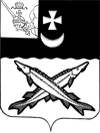 Заключениена проект  решения    Совета города Белозерск о внесении изменений и дополнений в решение Совета города Белозерск от 17.12.2018 № 60 «О бюджете муниципального образования «Город Белозерск» на 2019 год и плановый период 2020 и 2021 годов»                                                                                 от 12 августа   2019 года        Экспертиза проекта решения проведена на основании  п.11 статьи 12 Положения о контрольно-счетной комиссии района, утвержденного решением Представительного Собрания района от 27.02.2008  № 50 (с учетом внесенных изменений и дополнений).                             В результате экспертизы установлено:         1.Проектом решения предлагается утвердить основные характеристики бюджета поселения на 2019 год:         - общий объем доходов в сумме 89762,4 тыс. руб.,  остается без изменений;         - общий объем расходов в сумме 90695,5 тыс. руб., что больше ранее утвержденного на 1350,0 тыс. руб.;         - дефицит бюджета поселения в сумме 933,1 тыс. руб.         Проектом не предусмотрено внесение изменений в основные характеристики на 2020 и 2021 годы.        2. Проектом решения предусмотрено п.11 изложить в следующей редакции: «Утвердить объем Дорожного фонда муниципального образования «Город Белозерск» на:- 2019 год в сумме 15149,7 тыс. рублей;- 2020 год в сумме 3135,0 тыс. рублей;- 2021 год в сумме 3252,0 тыс. рублей.        3.  Приложение 1 «Источники внутреннего финансирования дефицита бюджета поселения на 2019 год и плановый период 2020 и 2021 годов» предлагается изложить в новой редакции.Предусмотрено изменение остатков  средств на счетах по учету средств  бюджета поселения, дефицит в размере 933,1 тыс. руб.Нарушений ст.92.1 и ст.96 Бюджетного кодекса РФ при установлении размера дефицита не установлено.        4. Приложения  5,6,7  к решению  Совета города Белозерск от 17.12.2018 № 60 «О бюджете муниципального образования «Город Белозерск» на 2019 год и плановый период 2020 и 2021 годов» проектом предлагается  изложить в новой редакции.  Основные изменения на 2019 год коснулись трех разделов бюджетной классификации:         1) планируется корректировка расходов в подразделе «благоустройство» раздела 05 «Жилищно-коммунальное хозяйство» в результате изменения КВР и КЦСР;         2)  планируется увеличение расходов по разделу 04 «Национальная экономика» по Дорожному фонду на 1050,0 тыс. руб. за счет дефицита бюджета, что соответствует бюджетному законодательству;          3) планируется увеличение расходов по разделу 01 «Общегосударственные вопросы», подразделу 0111 «резервные фонды» на сумму 300,0 тыс. руб. за счет дефицита бюджета, что соответствует бюджетному законодательству;         4) планируется корректировка расходов: по разделу 05 «Жилищно-коммунальное хозяйство», подразделу 0503 «благоустройство»  увеличение расходов на 0,5тыс. руб., по разделу 01 «Общегосударственные вопросы», подразделу 0104 «функционирование местных администраций» снижение расходов на 0,5 тыс. руб.         5.  Приложение 9 к решению  Совета города Белозерск предлагается изложить в новой редакции, увеличив объем средств на реализацию муниципальных программ на 1050,0 тыс. руб.         6. Планируется внесение изменений в приложение 10 к решению  Совета города Белозерск. Изменения касаются увеличения объема средств на 2019 год на реализацию мероприятий муниципальной программы  комплексного развития транспортной инфраструктуры муниципального образования «Город Белозерск»  на 2019-2024 годы.  Внесение изменений в саму муниципальную программу не произведено. В соответствии с требованиями п.27 Порядка разработки, реализации и оценки эффективности муниципальных программ муниципального образования «Город Белозерск» внесение изменений в муниципальную программу является основанием для подготовки проекта решения Совета города о внесении изменений в решение о бюджете муниципального образования на очередной финансовый год и плановый	 период.   Согласно пояснительной записке  вносимые изменения по уменьшаемым расходам не приведут к образованию кредиторской задолженности.Выводы и предложения:1. Представленный проект решения Совета города Белозерск о внесении изменений и дополнений в решение Совета города Белозерск от 17.12.2018 № 60 «О бюджете муниципального образования «Город Белозерск» на 2019 год и плановый период 2020 и 2021 годов» рекомендован к принятию с учетом внесения и утверждения изменений в муниципальную программу  комплексного развития транспортной инфраструктуры муниципального образования «Город Белозерск»  на 2019-2024 годы.   Аудитор КСК района:                                                 В.М.Викулова